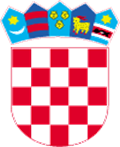    REPUBLIKA HRVATSKAVARAŽDINSKA ŽUPANIJA    GRAD LEPOGLAVA   Antuna Mihanovića 12	         42250 Lepoglavatel. 042 770 411, fax 042 770 419email: lepoglava@lepoglava.hrGradsko vijećeKlasa: 214-02/20-01/1Urbroj:2186/016-03-20-1Lepoglava,               . godineTemeljem odredbe članka 12. stavka 3. i članka 13. stavka 4. Zakona o zaštiti od požara („Narodne novine“, broj 92/10), Procjene ugroženosti od požara i tehnološke eksplozije Grada Lepoglave („Službeni vjesnik Varaždinske županije“, broj 31/14), Godišnjeg provedbenog plana unaprjeđenja zaštite od požara za područje Varaždinske županije za 2020. godinu (KLASA: 214-01/20-01/1, URBROJ: 2186/1-01/1-20-1, od dana 18. veljače 2020. godine) i članka 22. Statuta Grada Lepoglave („Službeni vjesnik Varaždinske županije“, broj 6/13, 20/13, 33/13 - ispravak, 31/14 – pročišćeni tekst, 6/18 i 24/18), Gradsko vijeće Grada Lepoglave na __. sjednici održanoj __.__. 2020. godine, donosiGODIŠNJI PROVEDBENI PLANunaprjeđenja zaštite od požara za područje Grada Lepoglave za 2020. godinuI.U cilju postizanja učinkovitije i efikasnije razine zaštite od požara na području Grada Lepoglave, Gradsko vijeće Grada Lepoglave donosi Godišnji provedbeni plan unapređenja zaštite od požara za područje Grada Lepoglave za 2020. godinu (u daljnjem tekstu: Provedbeni plan).   II.Za unapređenje mjera zaštite od požara na području Grada Lepoglave potrebno je u 2020. godini provesti sljedeće organizacijske i tehničke mjere:ORGANIZACIJSKE MJERENORMATIVNI USTROJ ZAŠTITE OD POŽARAGrad Lepoglava dužan je raspraviti i uskladiti Procjenu ugroženosti od požara i tehnološke eksplozije te Plan zaštite od požara u skladu s člankom 13. Zakona o zaštiti od požara. Gradsko vijeće Grada Lepoglave dužno je kontinuirano ažurirati akte sa sadržanim potrebnim mjerama za uređivanje i održavanje poljoprivrednih rudina, sukladno odredbama članka 12. Zakona o poljoprivrednom zemljištu („Narodne novine" broj 20/18, 115/18, 98/19).SUSTAV ZA PROVEDBU VATROGASNE DJELATNOSTITemeljem Procjene ugroženosti od požara i tehnološke eksplozije i Plana zaštite od požara Grada Lepoglave potrebno je skrbiti o organiziranosti utvrđenog broj vatrogasnih postrojbi sukladno odredbama Pravilnika o osnovama organiziranosti vatrogasnih postrojbi na teritoriju Republike Hrvatske („Narodne novine" broj 61/94).Sukladno izračunu o potrebnom broju vatrogasaca iz Procjene ugroženosti od požara i tehnološke eksplozije i Plana zaštite od požara Grada Lepoglave osiguravati potreban broj operativnih vatrogasaca.Održavati sjednice zapovjedništva Vatrogasne zajednice Grada Lepoglave i na istima uskladiti planove za provođenje zadaća iz područja zaštite od požara i razraditi odgovarajuće operativne planove aktivnog uključenja svih subjekata zaštite od požara. Razraditi sustav pripravnosti, stupnjevito s obzirom na indekse opasnosti, kao i plansko uključivanje svih snaga i resursa u intervencije.Vatrogasna zajednica Grada Lepoglave uključit će se u organizaciju informativno-savjetodavnih sastanaka s predstavnicima lokalne uprave i samouprave, zainteresiranim osobama za zaštitu od požara, pučanstvom, odgojno-obrazovnim ustanovama, na kojima će se razmotriti i analizirati tijek priprema i provedbe aktivnosti zaštite od požara tijekom godine i upoznavanje s opasnostima i posljedicama od izbijanja požara.TEHNIČKE MJERE PROVEDBA PREVENTIVNIH AKTIVNOSTI Hrvatske šume d.o.o. – UŠP Koprivnica – Šumarija Varaždin dužna je izraditi godišnji Plan operativne provedbe programa aktivnosti zaštite od požara, temeljem koje će se prići izradi prosjeka kroz posebno ugrožene šume na području Županije u suradnji sa zapovjednikom Vatrogasne zajednice Grada Lepoglave, te na razini Županije uz sudjelovanje županijskog vatrogasnog zapovjednika. Za izradu prosjeka kroz posebno ugrožena šumska područja u vlasništvu fizičkih osoba na području Grada Lepoglave, financijska sredstva treba osiguravaju se u Proračunu Grada Lepoglave. Godišnji plan operativne provedbe programa aktivnosti zaštite od požara dostaviti sudjelovateljima zadaće.ODRŽAVANJE PRIPRAVNOSTI SUSTAVA VATROGASTVAObaviti opremanje vatrogasnih postrojbi sukladno Pravilniku o minimumu tehničke opreme i sredstava vatrogasnih postrojbi („Narodne novine" broj 43/95), Pravilniku o minimumu opreme i sredstava za rad određenih vatrogasnih postrojbi dobrovoljnih vatrogasnih društava („Narodne novine" broj 91/02), Pravilniku o tehničkim zahtjevima za zaštitu i drugu osobnu opremu koju pripadnici vatrogasne postrojbe koriste prilikom vatrogasne intervencije („Narodne novine" broj 31/11), odnosno temeljem Procjene ugroženosti od požara i tehnološke eksplozije te Plana zaštite od požara Grada Lepoglave. Za potrebe uspješnog djelovanja vatrogasnih postrojbi potrebno je osigurati odgovarajući prostor za smještaj opreme i tehnike, prostor za boravak vatrogasca, prostor za spremanje odjeće, obuće, opreme, vozila i tehnike te prostor za osposobljavanje vatrogasca i druge potrebne prostore.  Za učinkovito i uspješno djelovanje vatrogasnih postrojbi od trenutka uzbunjivanja, početka intervencije, gašenja i lokalizacije požara potrebno je osigurati određeni broj stabilnih, mobilnih i prijenosnih radio uređaja te telefonskih linija, kao i određeni broj mobilnih linija po zahtjevu vatrogasnih postrojbi. Osuvremenjivati i u ispravnom stanju držati dojavnu centralu za slanje grupnih SMS poruka kod uzbunjivanjTemeljem važeće Procjene ugroženosti od požara i tehnološke eksplozije te Plana zaštite od požara Grada Lepoglave potrebno je utvrditi uvjete, ustroj i način korištenja teške građevinske mehanizacije za eventualnu žurnu izradu prosjeka i probijanja protupožarnih putova radi zaustavljanja širenja šumskog požara, kao i pravne osobe zadužene za ostale oblike logističke potpore kod složenijih vatrogasnih intervencija na području Grada Lepoglave. Popis pravnih osoba s pregledom raspoložive teške građevinske mehanizacije te ostalih oblika logističke potpore, s razrađenim planom aktiviranja, dostaviti županijskom vatrogasnom zapovjedniku i VOC-u Javne vatrogasne postrojbe Grada Varaždina. Zahtijevati od distributera vode redovito provođenje ažuriranja podataka o javnoj hidrantskoj mreži (položaj hidranata, ispravnost hidranata), redovito provođenje geodetskog snimanja vanjskih hidranata, ucrtavanje lokacija hidranata kao i segmenata naselja na odgovarajuće karte te dostavu istih na korištenje središnjem vatrogasnom društvu DVD-a Lepoglava i VOC-u Javne vatrogasne postrojbe Grada Varaždina.ZAVRŠNE ODREDBEIII.Provedbeni plan bit će dostavljen svim izvršiteljima i sudjelovateljima, nakon što ga donese Gradsko vijeće Grada Lepoglave.IV.Nadležno upravno tijelo Grada Lepoglave će upoznati sa sadržajem ovoga Provedbenog plana sve subjekte koji su predviđeni kao izvršitelji pojedinih zadataka.V.Sredstva za provedbu obveza koje proizlaze iz Provedbenog plana osigurat će se u Proračunu Grada Lepoglave.VI.Gradsko vijeće Grada Lepoglave jednom godišnje razmatra Izvješće o stanju zaštite od požara i stanju provedbe Godišnjeg provedbenog plana unapređenja zaštite od požara na području Grada Lepoglave. VII.Ovaj Provedbeni plan stupa na snagu osmog dana od dana objave u Službenom vjesniku Varaždinske županije. GRAD LEPOGLAVA    Predsjednik Gradskog vijećaIzvršitelj zadatka:Grad LepoglavaSudjelovatelji:Inspektori zaštite od požara, eksploziva i oružja Službe inspekcijskih poslova Područnog ureda civilne zaštite VaraždinVatrogasna zajednica Grada Lepoglave Rok:KontinuiranoIzvršitelj zadatka:Grad LepoglavaRok:01. svibanj 2020. godina Izvršitelj zadatka:Vatrogasna zajednica Grada LepoglaveRok:KontinuiranoIzvršitelj zadatka:DVD Lepoglava, DVD Kamenica, DVD Višnjica, IDVD Kaznionice u LepoglaviSudjelovatelji:Vatrogasna zajednica Grada LepoglaveRok:KontinuiranoIzvršitelj zadatka:Vatrogasna zajednica Grada LepoglaveSudjelovatelji:Grad LepoglavaRok:15. travanj 2020. godinaIzvršitelj zadatka:Vatrogasna zajednica Grada LepoglaveGrad LepoglavaMUP RH, Ravnateljstvo CZRok:kontinuirano Izvršitelj zadatka:Hrvatske šume d.o.o.Vatrogasna zajednica Varaždinske županijeGrad LepoglavaSudjelovatelj:Ministarstvo poljoprivrede i šumarstvaMUP RH, Ravnateljstvo CZInspektori zaštite od požara, eksploziva i oružja Službe inspekcijskih poslova Područnog ureda civilne zaštite VaraždinRok:kontinuirano Izvršitelj zadatka:Grad Lepoglava Sudjelovatelji:Vatrogasna zajednica Grada Lepoglave DVD Lepoglava, DVD Kamenica, DVD Višnjica, IDVD Kaznionice u LepoglaviRok:kontinuirano Izvršitelj zadatka:Grad Lepoglava Sudjelovatelji:Vatrogasna zajednica Grada Lepoglave DVD Lepoglava, DVD Kamenica, DVD Višnjica, IDVD Kaznionice u LepoglaviRok:kontinuirano Izvršitelj zadatka:Vatrogasna zajednica Grada LepoglaveSudjelovatelji:DVD Lepoglava, DVD Kamenica, DVD Višnjica, IDVD Kaznionice u LepoglaviRok:kontinuirano Izvršitelj zadatka:Grad LepoglavaSudjelovatelji:Vatrogasna zajednica Varaždinske županijeVatrogasna zajednica Grada LepoglaveJVP Grada VaraždinaRok:kontinuirano Izvršitelj zadatka:Grad LepoglavaSudjelovatelji:Vatrogasna zajednica Grada Lepoglave JVP Grada VaraždinaDVD Lepoglava, DVD Kamenica, DVD Višnjica, IDVD Kaznionice u Lepoglavi , Ivkom – Vode d.o.o.Rok:kontinuirano Izvršitelj zadatka:Grad LepoglavaIzvršitelj zadatka:Grada LepoglaveIzvršitelj zadatka:Grad LepoglavaRok:31. prosinac 2020. godine 